FORMULAIRE RECTO-VERSO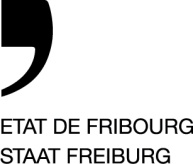 Service des forêts et de la nature SFNRte du Mont Carmel 5, Case postale 155, 1762 Givisiez T +41 26 305 23 43www.fr.ch/sfnService des forêts et de la nature SFNRte du Mont Carmel 5, Case postale 155, 1762 Givisiez T +41 26 305 23 43www.fr.ch/sfnService des forêts et de la nature SFNRte du Mont Carmel 5, Case postale 155, 1762 Givisiez T +41 26 305 23 43www.fr.ch/sfnService des forêts et de la nature SFNRte du Mont Carmel 5, Case postale 155, 1762 Givisiez T +41 26 305 23 43www.fr.ch/sfnService des forêts et de la nature SFNRte du Mont Carmel 5, Case postale 155, 1762 Givisiez T +41 26 305 23 43www.fr.ch/sfnService des forêts et de la nature SFNRte du Mont Carmel 5, Case postale 155, 1762 Givisiez T +41 26 305 23 43www.fr.ch/sfnService des forêts et de la nature SFNRte du Mont Carmel 5, Case postale 155, 1762 Givisiez T +41 26 305 23 43www.fr.ch/sfnContrat d’octroi de subventions : exploitation de bois endommagés (FP-D) entreL’Etat de Fribourg, représenté par le Service des forêts et de la nature (SFN), qui s’engage à verser une subvention sous forme d’un montant forfaitaire (impôts et redevances inclus)etle propriétaire, qui s’engage à réaliser les travaux de manière économique, dans les délais fixés, conformément aux dispositions légales, professionnelles et aux règles de l’art.Contrat d’octroi de subventions : exploitation de bois endommagés (FP-D) entreL’Etat de Fribourg, représenté par le Service des forêts et de la nature (SFN), qui s’engage à verser une subvention sous forme d’un montant forfaitaire (impôts et redevances inclus)etle propriétaire, qui s’engage à réaliser les travaux de manière économique, dans les délais fixés, conformément aux dispositions légales, professionnelles et aux règles de l’art.Contrat d’octroi de subventions : exploitation de bois endommagés (FP-D) entreL’Etat de Fribourg, représenté par le Service des forêts et de la nature (SFN), qui s’engage à verser une subvention sous forme d’un montant forfaitaire (impôts et redevances inclus)etle propriétaire, qui s’engage à réaliser les travaux de manière économique, dans les délais fixés, conformément aux dispositions légales, professionnelles et aux règles de l’art.Contrat d’octroi de subventions : exploitation de bois endommagés (FP-D) entreL’Etat de Fribourg, représenté par le Service des forêts et de la nature (SFN), qui s’engage à verser une subvention sous forme d’un montant forfaitaire (impôts et redevances inclus)etle propriétaire, qui s’engage à réaliser les travaux de manière économique, dans les délais fixés, conformément aux dispositions légales, professionnelles et aux règles de l’art.Contrat d’octroi de subventions : exploitation de bois endommagés (FP-D) entreL’Etat de Fribourg, représenté par le Service des forêts et de la nature (SFN), qui s’engage à verser une subvention sous forme d’un montant forfaitaire (impôts et redevances inclus)etle propriétaire, qui s’engage à réaliser les travaux de manière économique, dans les délais fixés, conformément aux dispositions légales, professionnelles et aux règles de l’art.Contrat d’octroi de subventions : exploitation de bois endommagés (FP-D) entreL’Etat de Fribourg, représenté par le Service des forêts et de la nature (SFN), qui s’engage à verser une subvention sous forme d’un montant forfaitaire (impôts et redevances inclus)etle propriétaire, qui s’engage à réaliser les travaux de manière économique, dans les délais fixés, conformément aux dispositions légales, professionnelles et aux règles de l’art.Contrat d’octroi de subventions : exploitation de bois endommagés (FP-D) entreL’Etat de Fribourg, représenté par le Service des forêts et de la nature (SFN), qui s’engage à verser une subvention sous forme d’un montant forfaitaire (impôts et redevances inclus)etle propriétaire, qui s’engage à réaliser les travaux de manière économique, dans les délais fixés, conformément aux dispositions légales, professionnelles et aux règles de l’art.Contrat d’octroi de subventions : exploitation de bois endommagés (FP-D) entreL’Etat de Fribourg, représenté par le Service des forêts et de la nature (SFN), qui s’engage à verser une subvention sous forme d’un montant forfaitaire (impôts et redevances inclus)etle propriétaire, qui s’engage à réaliser les travaux de manière économique, dans les délais fixés, conformément aux dispositions légales, professionnelles et aux règles de l’art.Contrat d’octroi de subventions : exploitation de bois endommagés (FP-D) entreL’Etat de Fribourg, représenté par le Service des forêts et de la nature (SFN), qui s’engage à verser une subvention sous forme d’un montant forfaitaire (impôts et redevances inclus)etle propriétaire, qui s’engage à réaliser les travaux de manière économique, dans les délais fixés, conformément aux dispositions légales, professionnelles et aux règles de l’art.Contrat d’octroi de subventions : exploitation de bois endommagés (FP-D) entreL’Etat de Fribourg, représenté par le Service des forêts et de la nature (SFN), qui s’engage à verser une subvention sous forme d’un montant forfaitaire (impôts et redevances inclus)etle propriétaire, qui s’engage à réaliser les travaux de manière économique, dans les délais fixés, conformément aux dispositions légales, professionnelles et aux règles de l’art.Contrat d’octroi de subventions : exploitation de bois endommagés (FP-D) entreL’Etat de Fribourg, représenté par le Service des forêts et de la nature (SFN), qui s’engage à verser une subvention sous forme d’un montant forfaitaire (impôts et redevances inclus)etle propriétaire, qui s’engage à réaliser les travaux de manière économique, dans les délais fixés, conformément aux dispositions légales, professionnelles et aux règles de l’art.Contrat d’octroi de subventions : exploitation de bois endommagés (FP-D) entreL’Etat de Fribourg, représenté par le Service des forêts et de la nature (SFN), qui s’engage à verser une subvention sous forme d’un montant forfaitaire (impôts et redevances inclus)etle propriétaire, qui s’engage à réaliser les travaux de manière économique, dans les délais fixés, conformément aux dispositions légales, professionnelles et aux règles de l’art.Contrat d’octroi de subventions : exploitation de bois endommagés (FP-D) entreL’Etat de Fribourg, représenté par le Service des forêts et de la nature (SFN), qui s’engage à verser une subvention sous forme d’un montant forfaitaire (impôts et redevances inclus)etle propriétaire, qui s’engage à réaliser les travaux de manière économique, dans les délais fixés, conformément aux dispositions légales, professionnelles et aux règles de l’art.Contrat d’octroi de subventions : exploitation de bois endommagés (FP-D) entreL’Etat de Fribourg, représenté par le Service des forêts et de la nature (SFN), qui s’engage à verser une subvention sous forme d’un montant forfaitaire (impôts et redevances inclus)etle propriétaire, qui s’engage à réaliser les travaux de manière économique, dans les délais fixés, conformément aux dispositions légales, professionnelles et aux règles de l’art.Contrat d’octroi de subventions : exploitation de bois endommagés (FP-D) entreL’Etat de Fribourg, représenté par le Service des forêts et de la nature (SFN), qui s’engage à verser une subvention sous forme d’un montant forfaitaire (impôts et redevances inclus)etle propriétaire, qui s’engage à réaliser les travaux de manière économique, dans les délais fixés, conformément aux dispositions légales, professionnelles et aux règles de l’art.Contrat d’octroi de subventions : exploitation de bois endommagés (FP-D) entreL’Etat de Fribourg, représenté par le Service des forêts et de la nature (SFN), qui s’engage à verser une subvention sous forme d’un montant forfaitaire (impôts et redevances inclus)etle propriétaire, qui s’engage à réaliser les travaux de manière économique, dans les délais fixés, conformément aux dispositions légales, professionnelles et aux règles de l’art.Bases légales et références	Loi du 2 mars 1999 sur les forêts et la protection contre les catastrophes naturelles, art. 64c	Directive du SFN « Protection des forêts »Bases légales et références	Loi du 2 mars 1999 sur les forêts et la protection contre les catastrophes naturelles, art. 64c	Directive du SFN « Protection des forêts »Bases légales et références	Loi du 2 mars 1999 sur les forêts et la protection contre les catastrophes naturelles, art. 64c	Directive du SFN « Protection des forêts »Bases légales et références	Loi du 2 mars 1999 sur les forêts et la protection contre les catastrophes naturelles, art. 64c	Directive du SFN « Protection des forêts »Bases légales et références	Loi du 2 mars 1999 sur les forêts et la protection contre les catastrophes naturelles, art. 64c	Directive du SFN « Protection des forêts »Bases légales et références	Loi du 2 mars 1999 sur les forêts et la protection contre les catastrophes naturelles, art. 64c	Directive du SFN « Protection des forêts »Bases légales et références	Loi du 2 mars 1999 sur les forêts et la protection contre les catastrophes naturelles, art. 64c	Directive du SFN « Protection des forêts »Bases légales et références	Loi du 2 mars 1999 sur les forêts et la protection contre les catastrophes naturelles, art. 64c	Directive du SFN « Protection des forêts »Bases légales et références	Loi du 2 mars 1999 sur les forêts et la protection contre les catastrophes naturelles, art. 64c	Directive du SFN « Protection des forêts »Bases légales et références	Loi du 2 mars 1999 sur les forêts et la protection contre les catastrophes naturelles, art. 64c	Directive du SFN « Protection des forêts »Bases légales et références	Loi du 2 mars 1999 sur les forêts et la protection contre les catastrophes naturelles, art. 64c	Directive du SFN « Protection des forêts »Bases légales et références	Loi du 2 mars 1999 sur les forêts et la protection contre les catastrophes naturelles, art. 64c	Directive du SFN « Protection des forêts »Bases légales et références	Loi du 2 mars 1999 sur les forêts et la protection contre les catastrophes naturelles, art. 64c	Directive du SFN « Protection des forêts »Bases légales et références	Loi du 2 mars 1999 sur les forêts et la protection contre les catastrophes naturelles, art. 64c	Directive du SFN « Protection des forêts »Bases légales et références	Loi du 2 mars 1999 sur les forêts et la protection contre les catastrophes naturelles, art. 64c	Directive du SFN « Protection des forêts »Bases légales et références	Loi du 2 mars 1999 sur les forêts et la protection contre les catastrophes naturelles, art. 64c	Directive du SFN « Protection des forêts »Arrondissement no ......... 	Triage no ..........Arrondissement no ......... 	Triage no ..........Arrondissement no ......... 	Triage no ..........Arrondissement no ......... 	Triage no ..........Arrondissement no ......... 	Triage no ..........Arrondissement no ......... 	Triage no ..........Contrat Gesub no : 		Contrat Gesub no : 		Contrat Gesub no : 		Contrat Gesub no : 		Contrat Gesub no : 		Contrat Gesub no : 		Contrat Gesub no : 		Contrat Gesub no : 		Contrat Gesub no : 		Contrat Gesub no : 		Propriétaire Nom et prénom  Adresse  NPA, LieuNo de téléphone CourrielBanqueNo IBAN Code fournisseur SAPPropriétaire Nom et prénom  Adresse  NPA, LieuNo de téléphone CourrielBanqueNo IBAN Code fournisseur SAPPropriétaire Nom et prénom  Adresse  NPA, LieuNo de téléphone CourrielBanqueNo IBAN Code fournisseur SAPPropriétaire Nom et prénom  Adresse  NPA, LieuNo de téléphone CourrielBanqueNo IBAN Code fournisseur SAPPropriétaire Nom et prénom  Adresse  NPA, LieuNo de téléphone CourrielBanqueNo IBAN Code fournisseur SAPPropriétaire Nom et prénom  Adresse  NPA, LieuNo de téléphone CourrielBanqueNo IBAN Code fournisseur SAPSi cession de subvention, en faveur de :Nom et prénom  Adresse  NPA, LieuNo de téléphone CourrielBanqueNo IBAN Code fournisseur SAPSi cession de subvention, en faveur de :Nom et prénom  Adresse  NPA, LieuNo de téléphone CourrielBanqueNo IBAN Code fournisseur SAPSi cession de subvention, en faveur de :Nom et prénom  Adresse  NPA, LieuNo de téléphone CourrielBanqueNo IBAN Code fournisseur SAPSi cession de subvention, en faveur de :Nom et prénom  Adresse  NPA, LieuNo de téléphone CourrielBanqueNo IBAN Code fournisseur SAPSi cession de subvention, en faveur de :Nom et prénom  Adresse  NPA, LieuNo de téléphone CourrielBanqueNo IBAN Code fournisseur SAPSi cession de subvention, en faveur de :Nom et prénom  Adresse  NPA, LieuNo de téléphone CourrielBanqueNo IBAN Code fournisseur SAPSi cession de subvention, en faveur de :Nom et prénom  Adresse  NPA, LieuNo de téléphone CourrielBanqueNo IBAN Code fournisseur SAPSi cession de subvention, en faveur de :Nom et prénom  Adresse  NPA, LieuNo de téléphone CourrielBanqueNo IBAN Code fournisseur SAPSi cession de subvention, en faveur de :Nom et prénom  Adresse  NPA, LieuNo de téléphone CourrielBanqueNo IBAN Code fournisseur SAPSi cession de subvention, en faveur de :Nom et prénom  Adresse  NPA, LieuNo de téléphone CourrielBanqueNo IBAN Code fournisseur SAPDéclaration de cession de subvention. Par la présente déclaration,  le propriétaire donne son accord en vue du versement des subventions dues pour ces travaux au bénéficiaire indiqué ci-dessus.Déclaration de cession de subvention. Par la présente déclaration,  le propriétaire donne son accord en vue du versement des subventions dues pour ces travaux au bénéficiaire indiqué ci-dessus.Déclaration de cession de subvention. Par la présente déclaration,  le propriétaire donne son accord en vue du versement des subventions dues pour ces travaux au bénéficiaire indiqué ci-dessus.Déclaration de cession de subvention. Par la présente déclaration,  le propriétaire donne son accord en vue du versement des subventions dues pour ces travaux au bénéficiaire indiqué ci-dessus.Déclaration de cession de subvention. Par la présente déclaration,  le propriétaire donne son accord en vue du versement des subventions dues pour ces travaux au bénéficiaire indiqué ci-dessus.Déclaration de cession de subvention. Par la présente déclaration,  le propriétaire donne son accord en vue du versement des subventions dues pour ces travaux au bénéficiaire indiqué ci-dessus.Déclaration de cession de subvention. Par la présente déclaration,  le propriétaire donne son accord en vue du versement des subventions dues pour ces travaux au bénéficiaire indiqué ci-dessus.Déclaration de cession de subvention. Par la présente déclaration,  le propriétaire donne son accord en vue du versement des subventions dues pour ces travaux au bénéficiaire indiqué ci-dessus.Déclaration de cession de subvention. Par la présente déclaration,  le propriétaire donne son accord en vue du versement des subventions dues pour ces travaux au bénéficiaire indiqué ci-dessus.Déclaration de cession de subvention. Par la présente déclaration,  le propriétaire donne son accord en vue du versement des subventions dues pour ces travaux au bénéficiaire indiqué ci-dessus.Déclaration de cession de subvention. Par la présente déclaration,  le propriétaire donne son accord en vue du versement des subventions dues pour ces travaux au bénéficiaire indiqué ci-dessus.Déclaration de cession de subvention. Par la présente déclaration,  le propriétaire donne son accord en vue du versement des subventions dues pour ces travaux au bénéficiaire indiqué ci-dessus.Déclaration de cession de subvention. Par la présente déclaration,  le propriétaire donne son accord en vue du versement des subventions dues pour ces travaux au bénéficiaire indiqué ci-dessus.Déclaration de cession de subvention. Par la présente déclaration,  le propriétaire donne son accord en vue du versement des subventions dues pour ces travaux au bénéficiaire indiqué ci-dessus.Déclaration de cession de subvention. Par la présente déclaration,  le propriétaire donne son accord en vue du versement des subventions dues pour ces travaux au bénéficiaire indiqué ci-dessus.Déclaration de cession de subvention. Par la présente déclaration,  le propriétaire donne son accord en vue du versement des subventions dues pour ces travaux au bénéficiaire indiqué ci-dessus.Localisation et description des dégâtsDate d’apparition des dégâts : 	Essence (s) :Coordonnées géographiques :                   	No de peupl. :                   Lieu-dit :Cause des dégâts:   bostryche, arbre sur pied     vent    neige     ……………..Objectif de la mesure, réduction du risque : 	 phytosanitaire (bostryche ou autre organisme)			 de création d’embâcle dans un torrent		 d’aggravation de l’impact d’une avalanche  		 de dégradation de terrain en glissement  actifLocalisation et description des dégâtsDate d’apparition des dégâts : 	Essence (s) :Coordonnées géographiques :                   	No de peupl. :                   Lieu-dit :Cause des dégâts:   bostryche, arbre sur pied     vent    neige     ……………..Objectif de la mesure, réduction du risque : 	 phytosanitaire (bostryche ou autre organisme)			 de création d’embâcle dans un torrent		 d’aggravation de l’impact d’une avalanche  		 de dégradation de terrain en glissement  actifLocalisation et description des dégâtsDate d’apparition des dégâts : 	Essence (s) :Coordonnées géographiques :                   	No de peupl. :                   Lieu-dit :Cause des dégâts:   bostryche, arbre sur pied     vent    neige     ……………..Objectif de la mesure, réduction du risque : 	 phytosanitaire (bostryche ou autre organisme)			 de création d’embâcle dans un torrent		 d’aggravation de l’impact d’une avalanche  		 de dégradation de terrain en glissement  actifLocalisation et description des dégâtsDate d’apparition des dégâts : 	Essence (s) :Coordonnées géographiques :                   	No de peupl. :                   Lieu-dit :Cause des dégâts:   bostryche, arbre sur pied     vent    neige     ……………..Objectif de la mesure, réduction du risque : 	 phytosanitaire (bostryche ou autre organisme)			 de création d’embâcle dans un torrent		 d’aggravation de l’impact d’une avalanche  		 de dégradation de terrain en glissement  actifLocalisation et description des dégâtsDate d’apparition des dégâts : 	Essence (s) :Coordonnées géographiques :                   	No de peupl. :                   Lieu-dit :Cause des dégâts:   bostryche, arbre sur pied     vent    neige     ……………..Objectif de la mesure, réduction du risque : 	 phytosanitaire (bostryche ou autre organisme)			 de création d’embâcle dans un torrent		 d’aggravation de l’impact d’une avalanche  		 de dégradation de terrain en glissement  actifLocalisation et description des dégâtsDate d’apparition des dégâts : 	Essence (s) :Coordonnées géographiques :                   	No de peupl. :                   Lieu-dit :Cause des dégâts:   bostryche, arbre sur pied     vent    neige     ……………..Objectif de la mesure, réduction du risque : 	 phytosanitaire (bostryche ou autre organisme)			 de création d’embâcle dans un torrent		 d’aggravation de l’impact d’une avalanche  		 de dégradation de terrain en glissement  actifLocalisation et description des dégâtsDate d’apparition des dégâts : 	Essence (s) :Coordonnées géographiques :                   	No de peupl. :                   Lieu-dit :Cause des dégâts:   bostryche, arbre sur pied     vent    neige     ……………..Objectif de la mesure, réduction du risque : 	 phytosanitaire (bostryche ou autre organisme)			 de création d’embâcle dans un torrent		 d’aggravation de l’impact d’une avalanche  		 de dégradation de terrain en glissement  actifLocalisation et description des dégâtsDate d’apparition des dégâts : 	Essence (s) :Coordonnées géographiques :                   	No de peupl. :                   Lieu-dit :Cause des dégâts:   bostryche, arbre sur pied     vent    neige     ……………..Objectif de la mesure, réduction du risque : 	 phytosanitaire (bostryche ou autre organisme)			 de création d’embâcle dans un torrent		 d’aggravation de l’impact d’une avalanche  		 de dégradation de terrain en glissement  actifLocalisation et description des dégâtsDate d’apparition des dégâts : 	Essence (s) :Coordonnées géographiques :                   	No de peupl. :                   Lieu-dit :Cause des dégâts:   bostryche, arbre sur pied     vent    neige     ……………..Objectif de la mesure, réduction du risque : 	 phytosanitaire (bostryche ou autre organisme)			 de création d’embâcle dans un torrent		 d’aggravation de l’impact d’une avalanche  		 de dégradation de terrain en glissement  actifLocalisation et description des dégâtsDate d’apparition des dégâts : 	Essence (s) :Coordonnées géographiques :                   	No de peupl. :                   Lieu-dit :Cause des dégâts:   bostryche, arbre sur pied     vent    neige     ……………..Objectif de la mesure, réduction du risque : 	 phytosanitaire (bostryche ou autre organisme)			 de création d’embâcle dans un torrent		 d’aggravation de l’impact d’une avalanche  		 de dégradation de terrain en glissement  actifLocalisation et description des dégâtsDate d’apparition des dégâts : 	Essence (s) :Coordonnées géographiques :                   	No de peupl. :                   Lieu-dit :Cause des dégâts:   bostryche, arbre sur pied     vent    neige     ……………..Objectif de la mesure, réduction du risque : 	 phytosanitaire (bostryche ou autre organisme)			 de création d’embâcle dans un torrent		 d’aggravation de l’impact d’une avalanche  		 de dégradation de terrain en glissement  actifLocalisation et description des dégâtsDate d’apparition des dégâts : 	Essence (s) :Coordonnées géographiques :                   	No de peupl. :                   Lieu-dit :Cause des dégâts:   bostryche, arbre sur pied     vent    neige     ……………..Objectif de la mesure, réduction du risque : 	 phytosanitaire (bostryche ou autre organisme)			 de création d’embâcle dans un torrent		 d’aggravation de l’impact d’une avalanche  		 de dégradation de terrain en glissement  actifLocalisation et description des dégâtsDate d’apparition des dégâts : 	Essence (s) :Coordonnées géographiques :                   	No de peupl. :                   Lieu-dit :Cause des dégâts:   bostryche, arbre sur pied     vent    neige     ……………..Objectif de la mesure, réduction du risque : 	 phytosanitaire (bostryche ou autre organisme)			 de création d’embâcle dans un torrent		 d’aggravation de l’impact d’une avalanche  		 de dégradation de terrain en glissement  actifLocalisation et description des dégâtsDate d’apparition des dégâts : 	Essence (s) :Coordonnées géographiques :                   	No de peupl. :                   Lieu-dit :Cause des dégâts:   bostryche, arbre sur pied     vent    neige     ……………..Objectif de la mesure, réduction du risque : 	 phytosanitaire (bostryche ou autre organisme)			 de création d’embâcle dans un torrent		 d’aggravation de l’impact d’une avalanche  		 de dégradation de terrain en glissement  actifLocalisation et description des dégâtsDate d’apparition des dégâts : 	Essence (s) :Coordonnées géographiques :                   	No de peupl. :                   Lieu-dit :Cause des dégâts:   bostryche, arbre sur pied     vent    neige     ……………..Objectif de la mesure, réduction du risque : 	 phytosanitaire (bostryche ou autre organisme)			 de création d’embâcle dans un torrent		 d’aggravation de l’impact d’une avalanche  		 de dégradation de terrain en glissement  actifLocalisation et description des dégâtsDate d’apparition des dégâts : 	Essence (s) :Coordonnées géographiques :                   	No de peupl. :                   Lieu-dit :Cause des dégâts:   bostryche, arbre sur pied     vent    neige     ……………..Objectif de la mesure, réduction du risque : 	 phytosanitaire (bostryche ou autre organisme)			 de création d’embâcle dans un torrent		 d’aggravation de l’impact d’une avalanche  		 de dégradation de terrain en glissement  actifTravaux projetés 	Travaux projetés 	Travaux projetés 	Travaux projetés 	Travaux projetés 	Travaux projetés 	Travaux projetés 	Travaux projetés 	Travaux projetés 	Travaux projetés 	Travaux projetés 	Travaux projetés 	Travaux projetés 	Travaux projetés 	Travaux projetés 	Travaux projetés 	 Abattage d’arbres	 Ebranchage	 Débitage	 Ecorçage	 Striage 	 Déchiquetage Mise en tas des rémanents de coupe	 Brûlage du matériel infesté par les bostryches  Bois à débarder,  ou   Bois à laisser définitivement sur place Moyen de débardage :Le propriétaire forestier est rendu attentif à son libre choix quant à l’entreprise qui réalisera les travaux. L’entreprise doit satisfaire aux conditions de sécurité au travail (y c entreprise non professionnelle). Abattage d’arbres	 Ebranchage	 Débitage	 Ecorçage	 Striage 	 Déchiquetage Mise en tas des rémanents de coupe	 Brûlage du matériel infesté par les bostryches  Bois à débarder,  ou   Bois à laisser définitivement sur place Moyen de débardage :Le propriétaire forestier est rendu attentif à son libre choix quant à l’entreprise qui réalisera les travaux. L’entreprise doit satisfaire aux conditions de sécurité au travail (y c entreprise non professionnelle). Abattage d’arbres	 Ebranchage	 Débitage	 Ecorçage	 Striage 	 Déchiquetage Mise en tas des rémanents de coupe	 Brûlage du matériel infesté par les bostryches  Bois à débarder,  ou   Bois à laisser définitivement sur place Moyen de débardage :Le propriétaire forestier est rendu attentif à son libre choix quant à l’entreprise qui réalisera les travaux. L’entreprise doit satisfaire aux conditions de sécurité au travail (y c entreprise non professionnelle). Abattage d’arbres	 Ebranchage	 Débitage	 Ecorçage	 Striage 	 Déchiquetage Mise en tas des rémanents de coupe	 Brûlage du matériel infesté par les bostryches  Bois à débarder,  ou   Bois à laisser définitivement sur place Moyen de débardage :Le propriétaire forestier est rendu attentif à son libre choix quant à l’entreprise qui réalisera les travaux. L’entreprise doit satisfaire aux conditions de sécurité au travail (y c entreprise non professionnelle). Abattage d’arbres	 Ebranchage	 Débitage	 Ecorçage	 Striage 	 Déchiquetage Mise en tas des rémanents de coupe	 Brûlage du matériel infesté par les bostryches  Bois à débarder,  ou   Bois à laisser définitivement sur place Moyen de débardage :Le propriétaire forestier est rendu attentif à son libre choix quant à l’entreprise qui réalisera les travaux. L’entreprise doit satisfaire aux conditions de sécurité au travail (y c entreprise non professionnelle). Abattage d’arbres	 Ebranchage	 Débitage	 Ecorçage	 Striage 	 Déchiquetage Mise en tas des rémanents de coupe	 Brûlage du matériel infesté par les bostryches  Bois à débarder,  ou   Bois à laisser définitivement sur place Moyen de débardage :Le propriétaire forestier est rendu attentif à son libre choix quant à l’entreprise qui réalisera les travaux. L’entreprise doit satisfaire aux conditions de sécurité au travail (y c entreprise non professionnelle). Abattage d’arbres	 Ebranchage	 Débitage	 Ecorçage	 Striage 	 Déchiquetage Mise en tas des rémanents de coupe	 Brûlage du matériel infesté par les bostryches  Bois à débarder,  ou   Bois à laisser définitivement sur place Moyen de débardage :Le propriétaire forestier est rendu attentif à son libre choix quant à l’entreprise qui réalisera les travaux. L’entreprise doit satisfaire aux conditions de sécurité au travail (y c entreprise non professionnelle). Abattage d’arbres	 Ebranchage	 Débitage	 Ecorçage	 Striage 	 Déchiquetage Mise en tas des rémanents de coupe	 Brûlage du matériel infesté par les bostryches  Bois à débarder,  ou   Bois à laisser définitivement sur place Moyen de débardage :Le propriétaire forestier est rendu attentif à son libre choix quant à l’entreprise qui réalisera les travaux. L’entreprise doit satisfaire aux conditions de sécurité au travail (y c entreprise non professionnelle). Abattage d’arbres	 Ebranchage	 Débitage	 Ecorçage	 Striage 	 Déchiquetage Mise en tas des rémanents de coupe	 Brûlage du matériel infesté par les bostryches  Bois à débarder,  ou   Bois à laisser définitivement sur place Moyen de débardage :Le propriétaire forestier est rendu attentif à son libre choix quant à l’entreprise qui réalisera les travaux. L’entreprise doit satisfaire aux conditions de sécurité au travail (y c entreprise non professionnelle). Abattage d’arbres	 Ebranchage	 Débitage	 Ecorçage	 Striage 	 Déchiquetage Mise en tas des rémanents de coupe	 Brûlage du matériel infesté par les bostryches  Bois à débarder,  ou   Bois à laisser définitivement sur place Moyen de débardage :Le propriétaire forestier est rendu attentif à son libre choix quant à l’entreprise qui réalisera les travaux. L’entreprise doit satisfaire aux conditions de sécurité au travail (y c entreprise non professionnelle). Abattage d’arbres	 Ebranchage	 Débitage	 Ecorçage	 Striage 	 Déchiquetage Mise en tas des rémanents de coupe	 Brûlage du matériel infesté par les bostryches  Bois à débarder,  ou   Bois à laisser définitivement sur place Moyen de débardage :Le propriétaire forestier est rendu attentif à son libre choix quant à l’entreprise qui réalisera les travaux. L’entreprise doit satisfaire aux conditions de sécurité au travail (y c entreprise non professionnelle). Abattage d’arbres	 Ebranchage	 Débitage	 Ecorçage	 Striage 	 Déchiquetage Mise en tas des rémanents de coupe	 Brûlage du matériel infesté par les bostryches  Bois à débarder,  ou   Bois à laisser définitivement sur place Moyen de débardage :Le propriétaire forestier est rendu attentif à son libre choix quant à l’entreprise qui réalisera les travaux. L’entreprise doit satisfaire aux conditions de sécurité au travail (y c entreprise non professionnelle). Abattage d’arbres	 Ebranchage	 Débitage	 Ecorçage	 Striage 	 Déchiquetage Mise en tas des rémanents de coupe	 Brûlage du matériel infesté par les bostryches  Bois à débarder,  ou   Bois à laisser définitivement sur place Moyen de débardage :Le propriétaire forestier est rendu attentif à son libre choix quant à l’entreprise qui réalisera les travaux. L’entreprise doit satisfaire aux conditions de sécurité au travail (y c entreprise non professionnelle). Abattage d’arbres	 Ebranchage	 Débitage	 Ecorçage	 Striage 	 Déchiquetage Mise en tas des rémanents de coupe	 Brûlage du matériel infesté par les bostryches  Bois à débarder,  ou   Bois à laisser définitivement sur place Moyen de débardage :Le propriétaire forestier est rendu attentif à son libre choix quant à l’entreprise qui réalisera les travaux. L’entreprise doit satisfaire aux conditions de sécurité au travail (y c entreprise non professionnelle). Abattage d’arbres	 Ebranchage	 Débitage	 Ecorçage	 Striage 	 Déchiquetage Mise en tas des rémanents de coupe	 Brûlage du matériel infesté par les bostryches  Bois à débarder,  ou   Bois à laisser définitivement sur place Moyen de débardage :Le propriétaire forestier est rendu attentif à son libre choix quant à l’entreprise qui réalisera les travaux. L’entreprise doit satisfaire aux conditions de sécurité au travail (y c entreprise non professionnelle). Abattage d’arbres	 Ebranchage	 Débitage	 Ecorçage	 Striage 	 Déchiquetage Mise en tas des rémanents de coupe	 Brûlage du matériel infesté par les bostryches  Bois à débarder,  ou   Bois à laisser définitivement sur place Moyen de débardage :Le propriétaire forestier est rendu attentif à son libre choix quant à l’entreprise qui réalisera les travaux. L’entreprise doit satisfaire aux conditions de sécurité au travail (y c entreprise non professionnelle).Délai d’exécution des travaux :Délai d’exécution des travaux :Délai d’exécution des travaux :Délai d’exécution des travaux :Délai d’exécution des travaux :Délai d’exécution des travaux :Délai d’exécution des travaux :Délai d’exécution des travaux :Délai d’exécution des travaux :Délai d’exécution des travaux :Délai d’exécution des travaux :Délai d’exécution des travaux :Délai d’exécution des travaux :Délai d’exécution des travaux :Délai d’exécution des travaux :Délai d’exécution des travaux :Estimation de la subvention……….  m3 à un forfait de  ……….  francs/m3  = ……………… francs de subventionEstimation de la subvention……….  m3 à un forfait de  ……….  francs/m3  = ……………… francs de subventionEstimation de la subvention……….  m3 à un forfait de  ……….  francs/m3  = ……………… francs de subventionEstimation de la subvention……….  m3 à un forfait de  ……….  francs/m3  = ……………… francs de subventionEstimation de la subvention……….  m3 à un forfait de  ……….  francs/m3  = ……………… francs de subventionEstimation de la subvention……….  m3 à un forfait de  ……….  francs/m3  = ……………… francs de subventionEstimation de la subvention……….  m3 à un forfait de  ……….  francs/m3  = ……………… francs de subventionEstimation de la subvention……….  m3 à un forfait de  ……….  francs/m3  = ……………… francs de subventionEstimation de la subvention……….  m3 à un forfait de  ……….  francs/m3  = ……………… francs de subventionEstimation de la subvention……….  m3 à un forfait de  ……….  francs/m3  = ……………… francs de subventionEstimation de la subvention……….  m3 à un forfait de  ……….  francs/m3  = ……………… francs de subventionEstimation de la subvention……….  m3 à un forfait de  ……….  francs/m3  = ……………… francs de subventionEstimation de la subvention……….  m3 à un forfait de  ……….  francs/m3  = ……………… francs de subventionEstimation de la subvention……….  m3 à un forfait de  ……….  francs/m3  = ……………… francs de subventionEstimation de la subvention……….  m3 à un forfait de  ……….  francs/m3  = ……………… francs de subventionEstimation de la subvention……….  m3 à un forfait de  ……….  francs/m3  = ……………… francs de subventionContrôle et versement de la subvention. Le versement de la subvention a lieu après la réalisation et le contrôle des travaux. Les personnes désignées par le Service des forêts et de la nature veillent au respect des conditions fixées. Le montant de la subvention sera fixé lors du décompte puis sera versé jusqu’à la fin de l’année, dans la limite des crédits disponibles.Contrôle et versement de la subvention. Le versement de la subvention a lieu après la réalisation et le contrôle des travaux. Les personnes désignées par le Service des forêts et de la nature veillent au respect des conditions fixées. Le montant de la subvention sera fixé lors du décompte puis sera versé jusqu’à la fin de l’année, dans la limite des crédits disponibles.Contrôle et versement de la subvention. Le versement de la subvention a lieu après la réalisation et le contrôle des travaux. Les personnes désignées par le Service des forêts et de la nature veillent au respect des conditions fixées. Le montant de la subvention sera fixé lors du décompte puis sera versé jusqu’à la fin de l’année, dans la limite des crédits disponibles.Contrôle et versement de la subvention. Le versement de la subvention a lieu après la réalisation et le contrôle des travaux. Les personnes désignées par le Service des forêts et de la nature veillent au respect des conditions fixées. Le montant de la subvention sera fixé lors du décompte puis sera versé jusqu’à la fin de l’année, dans la limite des crédits disponibles.Contrôle et versement de la subvention. Le versement de la subvention a lieu après la réalisation et le contrôle des travaux. Les personnes désignées par le Service des forêts et de la nature veillent au respect des conditions fixées. Le montant de la subvention sera fixé lors du décompte puis sera versé jusqu’à la fin de l’année, dans la limite des crédits disponibles.Contrôle et versement de la subvention. Le versement de la subvention a lieu après la réalisation et le contrôle des travaux. Les personnes désignées par le Service des forêts et de la nature veillent au respect des conditions fixées. Le montant de la subvention sera fixé lors du décompte puis sera versé jusqu’à la fin de l’année, dans la limite des crédits disponibles.Contrôle et versement de la subvention. Le versement de la subvention a lieu après la réalisation et le contrôle des travaux. Les personnes désignées par le Service des forêts et de la nature veillent au respect des conditions fixées. Le montant de la subvention sera fixé lors du décompte puis sera versé jusqu’à la fin de l’année, dans la limite des crédits disponibles.Contrôle et versement de la subvention. Le versement de la subvention a lieu après la réalisation et le contrôle des travaux. Les personnes désignées par le Service des forêts et de la nature veillent au respect des conditions fixées. Le montant de la subvention sera fixé lors du décompte puis sera versé jusqu’à la fin de l’année, dans la limite des crédits disponibles.Contrôle et versement de la subvention. Le versement de la subvention a lieu après la réalisation et le contrôle des travaux. Les personnes désignées par le Service des forêts et de la nature veillent au respect des conditions fixées. Le montant de la subvention sera fixé lors du décompte puis sera versé jusqu’à la fin de l’année, dans la limite des crédits disponibles.Contrôle et versement de la subvention. Le versement de la subvention a lieu après la réalisation et le contrôle des travaux. Les personnes désignées par le Service des forêts et de la nature veillent au respect des conditions fixées. Le montant de la subvention sera fixé lors du décompte puis sera versé jusqu’à la fin de l’année, dans la limite des crédits disponibles.Contrôle et versement de la subvention. Le versement de la subvention a lieu après la réalisation et le contrôle des travaux. Les personnes désignées par le Service des forêts et de la nature veillent au respect des conditions fixées. Le montant de la subvention sera fixé lors du décompte puis sera versé jusqu’à la fin de l’année, dans la limite des crédits disponibles.Contrôle et versement de la subvention. Le versement de la subvention a lieu après la réalisation et le contrôle des travaux. Les personnes désignées par le Service des forêts et de la nature veillent au respect des conditions fixées. Le montant de la subvention sera fixé lors du décompte puis sera versé jusqu’à la fin de l’année, dans la limite des crédits disponibles.Contrôle et versement de la subvention. Le versement de la subvention a lieu après la réalisation et le contrôle des travaux. Les personnes désignées par le Service des forêts et de la nature veillent au respect des conditions fixées. Le montant de la subvention sera fixé lors du décompte puis sera versé jusqu’à la fin de l’année, dans la limite des crédits disponibles.Contrôle et versement de la subvention. Le versement de la subvention a lieu après la réalisation et le contrôle des travaux. Les personnes désignées par le Service des forêts et de la nature veillent au respect des conditions fixées. Le montant de la subvention sera fixé lors du décompte puis sera versé jusqu’à la fin de l’année, dans la limite des crédits disponibles.Contrôle et versement de la subvention. Le versement de la subvention a lieu après la réalisation et le contrôle des travaux. Les personnes désignées par le Service des forêts et de la nature veillent au respect des conditions fixées. Le montant de la subvention sera fixé lors du décompte puis sera versé jusqu’à la fin de l’année, dans la limite des crédits disponibles.Contrôle et versement de la subvention. Le versement de la subvention a lieu après la réalisation et le contrôle des travaux. Les personnes désignées par le Service des forêts et de la nature veillent au respect des conditions fixées. Le montant de la subvention sera fixé lors du décompte puis sera versé jusqu’à la fin de l’année, dans la limite des crédits disponibles.SignaturesLieu 	Date Le propriétaire Lieu 	Date Le propriétaire Lieu 	Date Le propriétaire Lieu 	Date Le propriétaire Lieu 	Date Le propriétaire Lieu 	Date Le propriétaire Lieu 	Date Le propriétaire Lieu 	Date Le propriétaire Lieu 	Date Pour le SFNLieu 	Date Pour le SFNLieu 	Date Pour le SFNLieu 	Date Pour le SFNLieu 	Date Pour le SFNLieu 	Date Pour le SFNLieu 	Date Pour le SFN Le propriétaire a été contacté par M. 				en date du 			et lui a donné oralement son accord pour la réalisation des travaux. Le propriétaire a été contacté par M. 				en date du 			et lui a donné oralement son accord pour la réalisation des travaux. Le propriétaire a été contacté par M. 				en date du 			et lui a donné oralement son accord pour la réalisation des travaux. Le propriétaire a été contacté par M. 				en date du 			et lui a donné oralement son accord pour la réalisation des travaux. Le propriétaire a été contacté par M. 				en date du 			et lui a donné oralement son accord pour la réalisation des travaux. Le propriétaire a été contacté par M. 				en date du 			et lui a donné oralement son accord pour la réalisation des travaux. Le propriétaire a été contacté par M. 				en date du 			et lui a donné oralement son accord pour la réalisation des travaux. Le propriétaire a été contacté par M. 				en date du 			et lui a donné oralement son accord pour la réalisation des travaux. Le propriétaire a été contacté par M. 				en date du 			et lui a donné oralement son accord pour la réalisation des travaux. Le propriétaire a été contacté par M. 				en date du 			et lui a donné oralement son accord pour la réalisation des travaux. Le propriétaire a été contacté par M. 				en date du 			et lui a donné oralement son accord pour la réalisation des travaux. Le propriétaire a été contacté par M. 				en date du 			et lui a donné oralement son accord pour la réalisation des travaux. Le propriétaire a été contacté par M. 				en date du 			et lui a donné oralement son accord pour la réalisation des travaux. Le propriétaire a été contacté par M. 				en date du 			et lui a donné oralement son accord pour la réalisation des travaux. Le propriétaire a été contacté par M. 				en date du 			et lui a donné oralement son accord pour la réalisation des travaux. Le propriétaire a été contacté par M. 				en date du 			et lui a donné oralement son accord pour la réalisation des travaux.Contrat saisi dans GESUB le : Contrat saisi dans GESUB le : Contrat saisi dans GESUB le : Contrat saisi dans GESUB le : Contrat saisi dans GESUB le : Contrat saisi dans GESUB le : Contrat saisi dans GESUB le : Contrat saisi dans GESUB le : Contrat saisi dans GESUB le : Contrat saisi dans GESUB le : Contrat saisi dans GESUB le : Contrat saisi dans GESUB le : Contrat saisi dans GESUB le : Contrat saisi dans GESUB le : Contrat saisi dans GESUB le : Contrat saisi dans GESUB le : Décompte de subvention (FP-D) pour l’exploitation de bois endommagés Décompte de subvention (FP-D) pour l’exploitation de bois endommagés Décompte de subvention (FP-D) pour l’exploitation de bois endommagés Décompte de subvention (FP-D) pour l’exploitation de bois endommagés Décompte de subvention (FP-D) pour l’exploitation de bois endommagés Décompte de subvention (FP-D) pour l’exploitation de bois endommagés Décompte de subvention (FP-D) pour l’exploitation de bois endommagés Décompte de subvention (FP-D) pour l’exploitation de bois endommagés Décompte de subvention (FP-D) pour l’exploitation de bois endommagés Décompte de subvention (FP-D) pour l’exploitation de bois endommagés Décompte de subvention (FP-D) pour l’exploitation de bois endommagés Décompte de subvention (FP-D) pour l’exploitation de bois endommagés Décompte de subvention (FP-D) pour l’exploitation de bois endommagés Décompte de subvention (FP-D) pour l’exploitation de bois endommagés Décompte de subvention (FP-D) pour l’exploitation de bois endommagés Décompte de subvention (FP-D) pour l’exploitation de bois endommagés Le représentant du SFN a contrôlé les travaux réalisés et atteste leur conformité par rapport au contrat. Ils seront intégrés au prochain décompte de l’arrondissement, qui le transmettra à l’administration forestière centrale du SFN, pour paiement.Le représentant du SFN a contrôlé les travaux réalisés et atteste leur conformité par rapport au contrat. Ils seront intégrés au prochain décompte de l’arrondissement, qui le transmettra à l’administration forestière centrale du SFN, pour paiement.Le représentant du SFN a contrôlé les travaux réalisés et atteste leur conformité par rapport au contrat. Ils seront intégrés au prochain décompte de l’arrondissement, qui le transmettra à l’administration forestière centrale du SFN, pour paiement.Le représentant du SFN a contrôlé les travaux réalisés et atteste leur conformité par rapport au contrat. Ils seront intégrés au prochain décompte de l’arrondissement, qui le transmettra à l’administration forestière centrale du SFN, pour paiement.Le représentant du SFN a contrôlé les travaux réalisés et atteste leur conformité par rapport au contrat. Ils seront intégrés au prochain décompte de l’arrondissement, qui le transmettra à l’administration forestière centrale du SFN, pour paiement.Le représentant du SFN a contrôlé les travaux réalisés et atteste leur conformité par rapport au contrat. Ils seront intégrés au prochain décompte de l’arrondissement, qui le transmettra à l’administration forestière centrale du SFN, pour paiement.Le représentant du SFN a contrôlé les travaux réalisés et atteste leur conformité par rapport au contrat. Ils seront intégrés au prochain décompte de l’arrondissement, qui le transmettra à l’administration forestière centrale du SFN, pour paiement.Le représentant du SFN a contrôlé les travaux réalisés et atteste leur conformité par rapport au contrat. Ils seront intégrés au prochain décompte de l’arrondissement, qui le transmettra à l’administration forestière centrale du SFN, pour paiement.Le représentant du SFN a contrôlé les travaux réalisés et atteste leur conformité par rapport au contrat. Ils seront intégrés au prochain décompte de l’arrondissement, qui le transmettra à l’administration forestière centrale du SFN, pour paiement.Le représentant du SFN a contrôlé les travaux réalisés et atteste leur conformité par rapport au contrat. Ils seront intégrés au prochain décompte de l’arrondissement, qui le transmettra à l’administration forestière centrale du SFN, pour paiement.Le représentant du SFN a contrôlé les travaux réalisés et atteste leur conformité par rapport au contrat. Ils seront intégrés au prochain décompte de l’arrondissement, qui le transmettra à l’administration forestière centrale du SFN, pour paiement.Le représentant du SFN a contrôlé les travaux réalisés et atteste leur conformité par rapport au contrat. Ils seront intégrés au prochain décompte de l’arrondissement, qui le transmettra à l’administration forestière centrale du SFN, pour paiement.Le représentant du SFN a contrôlé les travaux réalisés et atteste leur conformité par rapport au contrat. Ils seront intégrés au prochain décompte de l’arrondissement, qui le transmettra à l’administration forestière centrale du SFN, pour paiement.Le représentant du SFN a contrôlé les travaux réalisés et atteste leur conformité par rapport au contrat. Ils seront intégrés au prochain décompte de l’arrondissement, qui le transmettra à l’administration forestière centrale du SFN, pour paiement.Le représentant du SFN a contrôlé les travaux réalisés et atteste leur conformité par rapport au contrat. Ils seront intégrés au prochain décompte de l’arrondissement, qui le transmettra à l’administration forestière centrale du SFN, pour paiement.Le représentant du SFN a contrôlé les travaux réalisés et atteste leur conformité par rapport au contrat. Ils seront intégrés au prochain décompte de l’arrondissement, qui le transmettra à l’administration forestière centrale du SFN, pour paiement.m3m3Forfait Fr/m3Subvention (Frs)Subvention (Frs)Répartition des mesures selon leur objectif (m3)Répartition des mesures selon leur objectif (m3)Répartition des mesures selon leur objectif (m3)Répartition des mesures selon leur objectif (m3)Répartition des mesures selon leur objectif (m3)Répartition des mesures selon leur objectif (m3)Répartition des mesures selon leur objectif (m3)Répartition des mesures selon leur objectif (m3)Répartition des mesures selon leur objectif (m3)No décompte Gesub :No décompte Gesub :m3m3Forfait Fr/m3Subvention (Frs)Subvention (Frs)Objectif phytosanitaireObjectif phytosanitaireObjectif phytosanitaireObjectif phytosanitaireProtection contre danger naturelProtection contre danger naturelProtection contre danger naturelAutreAutreNo décompte Gesub :No décompte Gesub :m3m3Forfait Fr/m3Subvention (Frs)Subvention (Frs)Arbre bostrychéArbre bostrychéArbre bostrychéArbre cassé ou renversé par le vent oula neigeArbre dans lit de torrentArbre dans couloir avalancheArbre dans glissement actifAutreAutreBois laissé sur place en conditions normalesBois laissé sur place en conditions normales70Bois laissé sur place en conditions difficilesBois laissé sur place en conditions difficiles100Bois débardé avec un tracteur en conditions normalesBois débardé avec un tracteur en conditions normales20Bois débardé avec un tracteur en conditions difficilesBois débardé avec un tracteur en conditions difficiles35Bois débardé avec un câble-grueBois débardé avec un câble-grue70Bois débardé avec un hélicoptèreBois débardé avec un hélicoptère90TotalTotalRubrique financière : 3637.200 pour les forêts privées 3632.200 pour les forêts publiques  		 7000.028 pour la dépense dans les forêts domaniales 4630.200 pour la recette			 4630.201 pour la recette dans les forêts domanialesRubrique financière : 3637.200 pour les forêts privées 3632.200 pour les forêts publiques  		 7000.028 pour la dépense dans les forêts domaniales 4630.200 pour la recette			 4630.201 pour la recette dans les forêts domanialesRubrique financière : 3637.200 pour les forêts privées 3632.200 pour les forêts publiques  		 7000.028 pour la dépense dans les forêts domaniales 4630.200 pour la recette			 4630.201 pour la recette dans les forêts domanialesRubrique financière : 3637.200 pour les forêts privées 3632.200 pour les forêts publiques  		 7000.028 pour la dépense dans les forêts domaniales 4630.200 pour la recette			 4630.201 pour la recette dans les forêts domanialesRubrique financière : 3637.200 pour les forêts privées 3632.200 pour les forêts publiques  		 7000.028 pour la dépense dans les forêts domaniales 4630.200 pour la recette			 4630.201 pour la recette dans les forêts domanialesRubrique financière : 3637.200 pour les forêts privées 3632.200 pour les forêts publiques  		 7000.028 pour la dépense dans les forêts domaniales 4630.200 pour la recette			 4630.201 pour la recette dans les forêts domanialesRubrique financière : 3637.200 pour les forêts privées 3632.200 pour les forêts publiques  		 7000.028 pour la dépense dans les forêts domaniales 4630.200 pour la recette			 4630.201 pour la recette dans les forêts domanialesRubrique financière : 3637.200 pour les forêts privées 3632.200 pour les forêts publiques  		 7000.028 pour la dépense dans les forêts domaniales 4630.200 pour la recette			 4630.201 pour la recette dans les forêts domanialesRubrique financière : 3637.200 pour les forêts privées 3632.200 pour les forêts publiques  		 7000.028 pour la dépense dans les forêts domaniales 4630.200 pour la recette			 4630.201 pour la recette dans les forêts domanialesRubrique financière : 3637.200 pour les forêts privées 3632.200 pour les forêts publiques  		 7000.028 pour la dépense dans les forêts domaniales 4630.200 pour la recette			 4630.201 pour la recette dans les forêts domanialesRubrique financière : 3637.200 pour les forêts privées 3632.200 pour les forêts publiques  		 7000.028 pour la dépense dans les forêts domaniales 4630.200 pour la recette			 4630.201 pour la recette dans les forêts domanialesRubrique financière : 3637.200 pour les forêts privées 3632.200 pour les forêts publiques  		 7000.028 pour la dépense dans les forêts domaniales 4630.200 pour la recette			 4630.201 pour la recette dans les forêts domanialesRubrique financière : 3637.200 pour les forêts privées 3632.200 pour les forêts publiques  		 7000.028 pour la dépense dans les forêts domaniales 4630.200 pour la recette			 4630.201 pour la recette dans les forêts domanialesRubrique financière : 3637.200 pour les forêts privées 3632.200 pour les forêts publiques  		 7000.028 pour la dépense dans les forêts domaniales 4630.200 pour la recette			 4630.201 pour la recette dans les forêts domanialesRubrique financière : 3637.200 pour les forêts privées 3632.200 pour les forêts publiques  		 7000.028 pour la dépense dans les forêts domaniales 4630.200 pour la recette			 4630.201 pour la recette dans les forêts domanialesRubrique financière : 3637.200 pour les forêts privées 3632.200 pour les forêts publiques  		 7000.028 pour la dépense dans les forêts domaniales 4630.200 pour la recette			 4630.201 pour la recette dans les forêts domanialesRemarqueRemarqueRemarqueRemarqueRemarqueRemarqueRemarqueRemarqueRemarqueRemarqueRemarqueRemarqueRemarqueRemarqueRemarqueRemarqueDateDateDatePour le SFNPour le SFNPour le SFNPour le SFNPour le SFNPour le SFNPour le SFNPour le SFNPour le SFNPour le SFNPour le SFNPour le SFNPour le SFNDistribution : l’arrondissement forestier conserve l’original et envoie une copie au propriétaireDistribution : l’arrondissement forestier conserve l’original et envoie une copie au propriétaireDistribution : l’arrondissement forestier conserve l’original et envoie une copie au propriétaireDistribution : l’arrondissement forestier conserve l’original et envoie une copie au propriétaireDistribution : l’arrondissement forestier conserve l’original et envoie une copie au propriétaireDistribution : l’arrondissement forestier conserve l’original et envoie une copie au propriétaireDistribution : l’arrondissement forestier conserve l’original et envoie une copie au propriétaireDistribution : l’arrondissement forestier conserve l’original et envoie une copie au propriétaireDistribution : l’arrondissement forestier conserve l’original et envoie une copie au propriétaireDistribution : l’arrondissement forestier conserve l’original et envoie une copie au propriétaireDistribution : l’arrondissement forestier conserve l’original et envoie une copie au propriétaireDistribution : l’arrondissement forestier conserve l’original et envoie une copie au propriétaireDistribution : l’arrondissement forestier conserve l’original et envoie une copie au propriétaireDistribution : l’arrondissement forestier conserve l’original et envoie une copie au propriétaireDistribution : l’arrondissement forestier conserve l’original et envoie une copie au propriétaireDistribution : l’arrondissement forestier conserve l’original et envoie une copie au propriétaireDécompte saisi dans GESUB le : Décompte saisi dans GESUB le : Décompte saisi dans GESUB le : Décompte saisi dans GESUB le : Décompte saisi dans GESUB le : Décompte saisi dans GESUB le : Décompte saisi dans GESUB le : Décompte saisi dans GESUB le : Décompte saisi dans GESUB le : Décompte saisi dans GESUB le : Décompte saisi dans GESUB le : Décompte saisi dans GESUB le : Décompte saisi dans GESUB le : Décompte saisi dans GESUB le : Décompte saisi dans GESUB le : Décompte saisi dans GESUB le : 